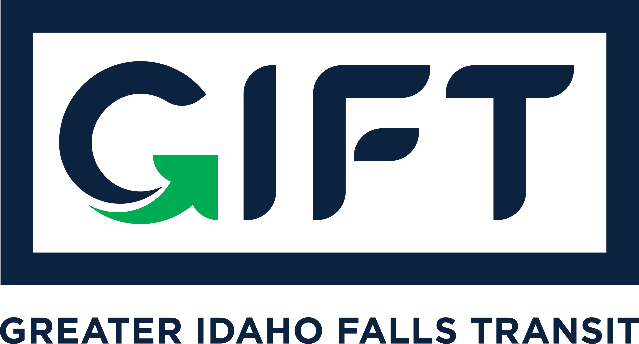 dba TRPTA TARGHEE REGIONAL PUBLIC TRANSPROTATION AUTHORITYPHONE: 208-612-8323BOARD MEMBERS:Michelle Ziel-Dingman, Lisa Farris, Arnold Cantu, Rick Cloutier, and Michael Walker
BOARD MEETINGTuesday January 19, 2021 9:00 am - 10:00 am - Idaho Falls City Annex Building - Small Conference Room 
Agenda:Presentation ITD - Summer Hirschfield  (Possible Action);Introduce new board member, Mike Walker;Approval of minutes from Dec. meeting;Bankruptcy update;Finance update; Survey update. Action Items:Approve minutes from 12/15/20 meeting;Possible Action - Regarding presentation by Summer Hirchfield.Other items:Next Meeting: February 16, 2020  10:00 am - 11:00 am - Idaho Falls City Annex Building        Small Conference Room 